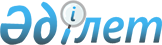 "Жеке санаттағы азаматтарға қала ішінде қоғамдық көлікте (таксиден басқа) жүру жолақысына әлеуметтік көмек көрсету туралы" қалалық мәслихаттың 2006 жылғы 1 ақпандағы N 30/276 шешіміне өзгеріс енгізу туралы
					
			Күшін жойған
			
			
		
					Қарағанды облысы Балқаш қалалық мәслихатының 2008 жылғы 30 маусымдағы N 10/93 шешімі. Қарағанды облысы Балқаш қаласы әділет басқармасында 2008 жылғы 14 шілдеде N 8-4-113 тіркелді. Күші жойылды - Қарағанды облысы Балқаш қалалық мәслихатының 2010 жылғы 24 ақпандағы N 28/217 шешімімен     Ескерту. Күші жойылды Қарағанды облысы Балқаш қалалық мәслихатының 2010.02.24 N 28/217 шешімімен.

      Қазақстан Республикасының 2004 жылғы 24 сәуірдегі Бюджет кодексіне, Қазақстан Республикасының 2001 жылғы 23 қаңтардағы "Қазақстан Республикасындағы жергілікті мемлекеттік басқару туралы" Заңына сәйкес қалалық мәслихат ШЕШТІ:



      1. Қалалық мәслихаттың 2006 жылғы 1 ақпандағы N 30/276 "Жеке санаттағы азаматтарға қала ішінде қоғамдық көлікте (таксиден басқа) жүру жолақысына әлеуметтік көмек көрсету туралы" (Нормативтік құқықтық актілерді мемлекеттік тіркеу тізілімінде тіркеу нөмірі – 8-4-26, "Балқаш өңірі" газетінің 2006 жылғы 17 наурыздағы N 23 санында жарияланған), қалалық мәслихаттың 2007 жылғы 21 ақпандағы N 40/390 "Жеке санаттағы азаматтарға қала ішінде қоғамдық көлікте (таксиден басқа) жүру жолақысына әлеуметтік көмек көрсету туралы" қалалық мәслихаттың 2006 жылғы 1 ақпандағы N 30/276 шешіміне өзгерістер мен толықтырулар енгізу туралы" шешімімен өзгерістер мен толықтырулар енгізілген (Нормативтік құқықтық актілерді мемлекеттік тіркеу тізілімінде тіркеу нөмірі – 8-4-66, "Балқаш өңірі" газетінің 2007 жылғы 9 наурыздағы N 21 санында, "Северное Прибалхашье" газетінің 2007 жылғы 9 наурыздағы N 25-26 санында жарияланған), қалалық мәслихаттың 2008 жылғы 12 наурыздағы N 7/61 "Жеке санаттағы азаматтарға қала ішінде қоғамдық көлікте (таксиден басқа) жүру жолақысына әлеуметтік көмек көрсету туралы" қалалық мәслихаттың 2006 жылғы 1 ақпандағы N 30/276 шешіміне өзгерістер мен толықтырулар енгізу туралы" шешімімен өзгерістер мен толықтырулар енгізілген (Нормативтік құқықтық актілерді мемлекеттік тіркеу тізілімінде тіркеу нөмірі – 8-4-105, "Балқаш өңірі" газетінің 2008 жылғы 11 сәурдегі N 29 санында, "Северное Прибалхашье" газетінің 2008 жылғы 9 сәурдегі N 42 санында жарияланған) шешіміне келесі өзгерістер мен толықтырулар енгізілсін:

      1) 1 тармақта "12110" саны "13310" санымен ауыстырылсын.



      2. Осы шешімнің орындалуын бақылау қалалық мәслихаттың бюджет, экономика, заңдылық және азамат құқығы, әлеуметтік-мәдени дамуы және халықты әлеуметтік қорғау жөніндегі тұрақты комиссиясына жүктелсін (Баймағанбетов Е.К.).



      3. Осы шешім алғаш ресми жарияланған күннен кейін күнтізбелік он күн өткен соң қолданысқа енеді.      Сессия төрайымы                            Ж. Омаров      Қалалық мәслихат хатшысы                   И. Сторожко      "КЕЛІСІЛДІ"      Қала әкімінің

      міндетін атқарушы                          Нысанғалиев Ж.Ә.

      30 маусым 2008 жыл      Жұмыспен қамту және

      әлеуметтік бағдарламалар

      бөлімінің бастығы                          Адамова Қ.Қ.

      30 маусым 2008 жыл      Қаржы бөлімі

      бастығы                                    Томпиева Ж.Қ.

      30 маусым 2008 жыл      Экономика және

      бюджеттік жоспарлау

      бөлімінің бастығы                          Шлыкова З.С.

      30 маусым 2008 жыл
					© 2012. Қазақстан Республикасы Әділет министрлігінің «Қазақстан Республикасының Заңнама және құқықтық ақпарат институты» ШЖҚ РМК
				